Проза. Л. Толстой «Птица свила гнездо…», «Пришла весна…»; Д. Мамин-Сибиряк «Притча о Молочке, овсяной Кашке и о сером котишке Мурке», «Сказка про храброго зайца – Длинные уши, косые глаза, короткий хвост»; С. Прокофьева «Маша и Ойка», «Когда можно плакать», «Сказка о грубом слове «Уходи», «Сказка о невоспитанном мышонке» (из книги «Машины сказки») и др.Произведения поэтов и писателей разных стран. Поэзия.А. Босев «Дождь», пер. с болг. И. Мазнина, «Поет зяблик», пер. с болг. И. Токмаковой; Л. Милева. «Быстро – ножка и Серая Одежка», пер. с болг. М. Маринова и др.Проза. Л.Муур. «Крошка Енот и Тот, кто сидит в пруду» пер. с англ.О. Образцовой; Б. Поттер «Ухти-Тухти», пер. с англ. О. Образцовой;  и др.Для заучивания наизусть.  «Петушок, петушок…», рус.нар. песенка; А. Барто «Кораблик», «Мишка»; А. Пушкин « Ветер по морю гуляет…» ( из «Сказки о царе Салтане…»)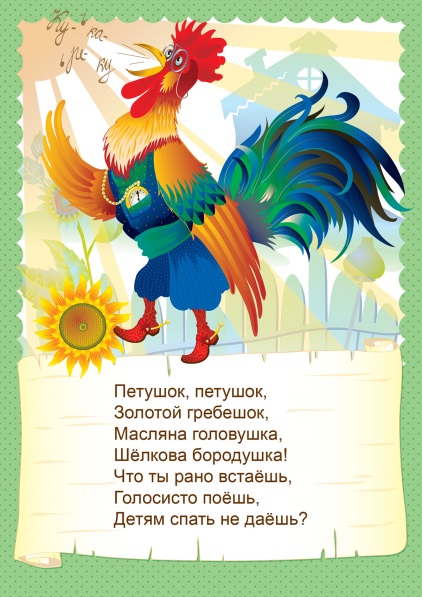 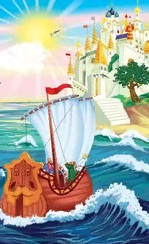 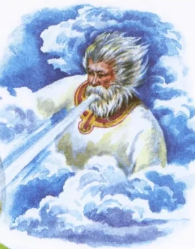 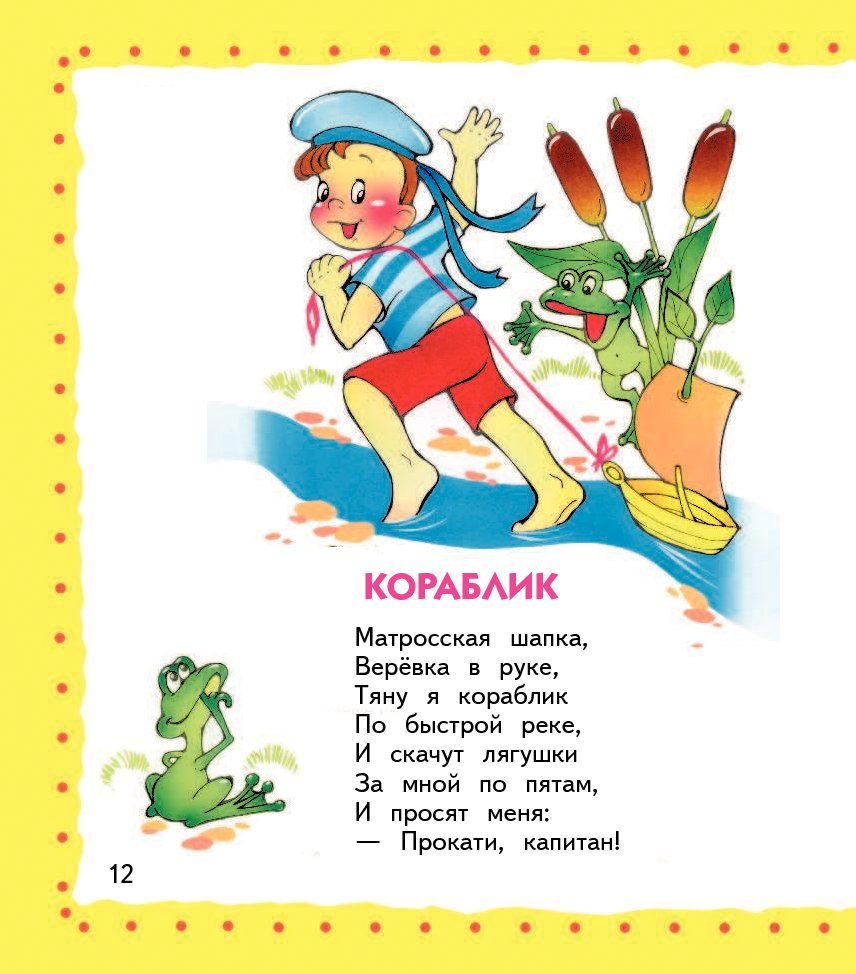 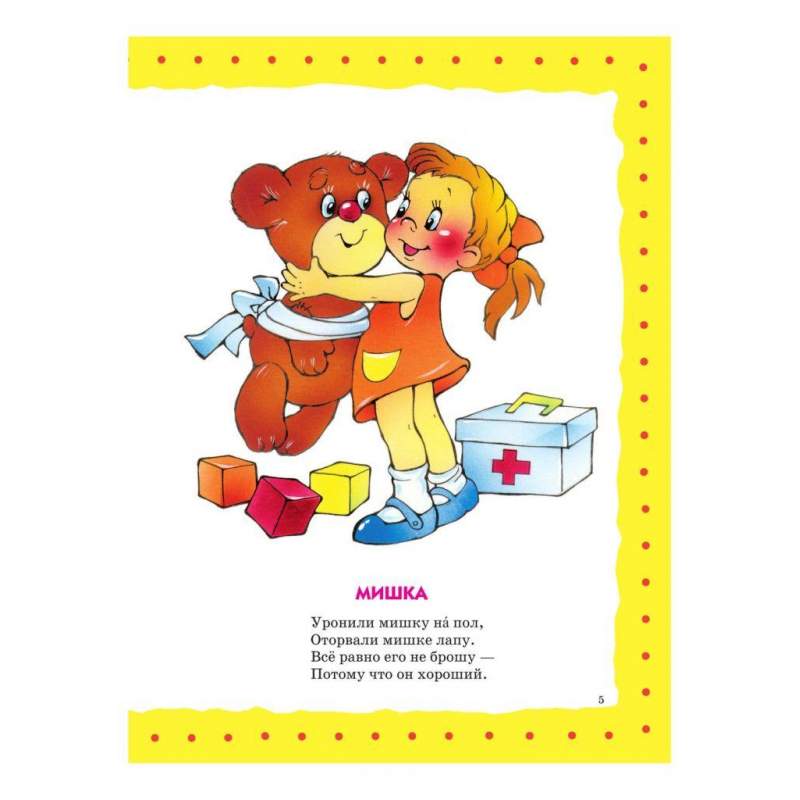 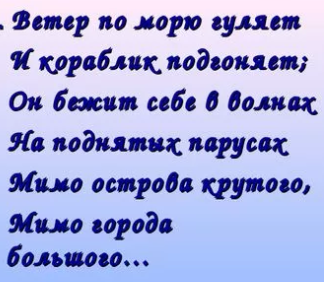 